DODATEK č. 4 KE SMLOUVĚ O POSKYTOVÁNÍ SLUŽEB
uzavřené podle zákona č. 89/2012 Sb., občanský zákoník, ve znění pozdějších předpisů (dále jen „OZ“)Smluvní stranyČeská filharmonie se sídlem: 		Alšovo nábřeží 12, 110 00 Praha 1IČO:			00023264DIČ:			CZ00023264
zastoupen:		MgA. Davidem Marečkem, Ph.D., generálním ředitelem	bankovní spojení:	ČNB. číslo účtu:	12934011/0710(dále jen „Objednatel“)aALTRYSS s.r.o.se sídlem:	Kostelní 1465, 434 01 MostIČO:	63148226DIČ:	CZ63148226jednající/zastoupená:	Romanem Čajem, jednatelem společnostibankovní spojení:	ČSOB a.s.číslo účtu:	15209333/0300(dále jen „Poskytovatel“)(dále společně jen „Smluvní strany“ nebo „Smluvní strana“)Uzavírají Dodatek č. 4 ke Smlouvě o poskytování služeb ze dne 25. 7. 2018 (dále jen „Smlouva). OdůvodněníPo uzavření Smlouvy vznikla mezi smluvními stranami potřeba rozšíření jejího předmětu plnění o služby, se kterými se při zadávání veřejné zakázky nepočítalo, a které vznikly až po ukončení zadávacího řízení. S ohledem na specifické požadavky Objednatele a omezené možnosti realizace předmětu plnění je účelné, aby i nadále předmět plnění vykonávala stejná osoba (Poskytovatel) jako doposud. K rozšíření předmětu Smlouvy dochází ve shodě s § 222 odst. 5 ZZVZ, bez vlivu na změnu režimu veřejné zakázky. I.1.1. 	Smluvní strany se dohodly na této změně Smlouvy, a to v následujícím rozsahu: Předmět smlouvy se rozšiřuje o služby, jež jsou uvedeny v příloze č. 1 tohoto Dodatku Smlouvy, s uvedením ceny za jednotlivé činnosti vč. ceny celkové. II.2.1.	Ostatní ustanovení Smlouvy nejsou tímto Dodatkem č. 4 dotčena.2.2. 	Tento Dodatek č. 4 je sepsán v českém jazyce ve 2 stejnopisech s platností originálu. Jedno vyhotovení obdrží Objednatel a jedno Poskytovatel.2.3. 	Tento Dodatek č. 4 nabývá platnosti dnem podpisu oprávněnými zástupci obou smluvních stran. Ve vztahu k účinnosti Dodatku č. 4 smluvní strany berou na vědomí a výslovně prohlašují, že jsou jim známy účinky Zákona o registru smluv ve vztahu k účinnosti tohoto Dodatku č. 4. Příslušné uveřejnění dle Zákona o registru smluv zajistí Objednatel, při plné součinnosti ze strany Poskytovatele.Přílohy: Příloha č. 1 – Soupis prací 2359-2/2018 4etapaV _______________ dne____________		  	    V _______________ dne______________________________________				____________________________
Objednatel							Poskytovatel   MgA. David Mareček, Ph.D., 				              Roman Čaj, jednatel společnosti           generální ředitel                          ZA SPRÁVNOST ODPOVÍDÁ:		Jitka Herčíková
KONTROLOVAL:			Lukáš DuchekAltryss s.r.o. Altryss s.r.o. Altryss s.r.o. Altryss s.r.o. Altryss s.r.o. SOUPIS PRACÍSOUPIS PRACÍSOUPIS PRACÍSOUPIS PRACÍKostelní 1465,MOST 434 01Kostelní 1465,MOST 434 01Kostelní 1465,MOST 434 01Kostelní 1465,MOST 434 012359-2/2018  4 etapa 2359-2/2018  4 etapa 2359-2/2018  4 etapa 2359-2/2018  4 etapa IČO: 63148226IČO: 63148226IČO: 63148226IČO: 63148226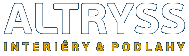 DIČ: CZ63148226DIČ: CZ63148226DIČ: CZ63148226DIČ: CZ63148226MT: xxxxxxxxxe-mail: xxxe-mail: xxxe-mail: xxxe-mail: xxxvypracoval: Krejzová ZuzanaKrejzová ZuzanaKrejzová ZuzanaKrejzová ZuzanaV Mostě dne: V Mostě dne: V Mostě dne: Zakázka: Zakázka: práce nad  rámec  SODpráce nad  rámec  SODpráce nad  rámec  SODpráce nad  rámec  SODpráce nad  rámec  SODpráce nad  rámec  SODpráce nad  rámec  SODOBJEDNATEL: OBJEDNATEL: Česká  filharmonie  Česká  filharmonie  Česká  filharmonie  Česká  filharmonie  Česká  filharmonie  Česká  filharmonie  Česká  filharmonie  ADRESA: Alšovo nábřeží 79/12, 110 00 Praha 1 - Staré Město, Alšovo nábřeží 79/12, 110 00 Praha 1 - Staré Město, Alšovo nábřeží 79/12, 110 00 Praha 1 - Staré Město, Alšovo nábřeží 79/12, 110 00 Praha 1 - Staré Město, Alšovo nábřeží 79/12, 110 00 Praha 1 - Staré Město, Alšovo nábřeží 79/12, 110 00 Praha 1 - Staré Město, Alšovo nábřeží 79/12, 110 00 Praha 1 - Staré Město, IČO:IČO:00023264000232640002326400023264000232640002326400023264DIČ:DIČ:CZ00023264kontaktní osoba: kontaktní osoba: Jitka Herčíková Jitka Herčíková kontakt: tel: e-mail: xxxxxxxxxdirigentský salonek dirigentský salonek MJmnožstvícena/MJcelkem bez DPH broušení strojové humell - odstranění lakovaného povrchu broušení strojové humell - odstranění lakovaného povrchu broušení strojové humell - odstranění lakovaného povrchu broušení strojové humell - odstranění lakovaného povrchu broušení strojové humell - odstranění lakovaného povrchu m2351224270,0Celkem bez DPH Celkem bez DPH Celkem bez DPH Celkem bez DPH Celkem bez DPH 4270,0cena celkem bez DPH cena celkem bez DPH                                   4 270,0 Kč DPH v % 21                                     896,7 Kč cena celkem s DPH                                    5 166,7 Kč DPH se bude řídit zákonem v rozhodném období DPH se bude řídit zákonem v rozhodném období DPH se bude řídit zákonem v rozhodném období DPH se bude řídit zákonem v rozhodném období DPH se bude řídit zákonem v rozhodném období DPH se bude řídit zákonem v rozhodném období 